.Restarts: 	On Walls 1, 2 & 4 - Restart on Count 26 (weight on L to start again, after the unwindTag:	At the end of Wall 3, just add the followingTag:	At the end of Wall 7, Just add the followingMark Simpkin - Southern Cross Line Dancerswww.southerncrosslinedancers.com - msimpkin@bigpond.net.au - 0418440402Changed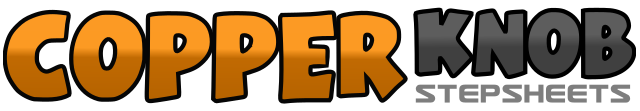 .......Count:32Wall:2Level:Intermediate.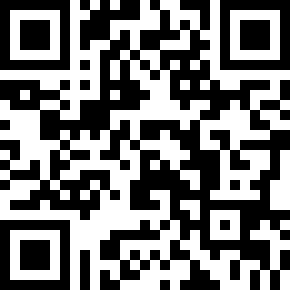 Choreographer:Mark Simpkin (AUS) - June 2012Mark Simpkin (AUS) - June 2012Mark Simpkin (AUS) - June 2012Mark Simpkin (AUS) - June 2012Mark Simpkin (AUS) - June 2012.Music:Changed - Rascal Flatts : (Album: Changed - iTunes)Changed - Rascal Flatts : (Album: Changed - iTunes)Changed - Rascal Flatts : (Album: Changed - iTunes)Changed - Rascal Flatts : (Album: Changed - iTunes)Changed - Rascal Flatts : (Album: Changed - iTunes)........1-2&Rock R to R side (1), Replace weight on L (2), Step R together (&)3-4&Rock L to L side (3), ¼ turn L Replace weight on R (4), ½ turn L Step L forward (&) (3:00)5-6&Rock forward on R (5), Replace weight on L (6), ½ turn R Step R forward (&) (9:00)7&8&½ turn R Step L back (7), ½ turn R Step R forward (&), Step forward L (8), Step R together (&)1-2&Step forward on L, ¼ turn R Pivot weight on R, Cross L over R (&) (12:00)3-4&Rock R to R side, Replace weight on L, Cross R over L (&)5-6Rock L to L side, Replace weight on R&7&Step L behind R (&), Step R to R side (7), Replace weight on L (&)8&Step R behind L (8), Step L to L side (&)1-2&Cross Rock R over L (1), Replace weight on L (2), ¼ turn R Step forward R (&)3Step forward on L while turning a full turn R on ball of L hooking R under L knee (3) (3:00)4&5Step forward R (4), Step L together (&), Step/Rock forward on R (5)6&Step back/Replace on L (6), Step R together (&)7&8&Step forward L (7), Step R together (&), Step back L (8), ¼ turn R Step R to R side (&) (6:00)1-2&Cross L toe over R (1), Full Turn R Unwind putting weight on L (2) R, Step R to R side (&)3-4&Cross Rock L over R (3), Replace weight on R (4), Step L together (&)5-6&Rock forward on R (5), Replace weight on L (6), ½ turn R Step forward on R (&) (12:00)7&8Step/Replace weight on L (7), ½ turn R Step forward R (&), Step forward L (8) (6:00)1-2&Rock R to R side (1), Replace weight on L (2), Step R together (&)3-4&Rock L to L side (3), ¼ turn L Replace weight on R (4), ½ turn L Step L forward (&)5-6&Rock forward on R (5), Replace weight on L (6), ½ turn R Step R forward (&)7&8½ turn R Step L back (7), ½ turn R Step R forward (&), ¼ Turn R Step L to L side1-2&Rock R to R side, Replace weight on L, Step R together3-4&Rock L to L side, Replace weight on R, Step L together